Toruń, dnia 18.12.2023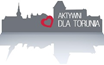 Margareta Skerska-Roman			Radna Miasta ToruniaKlub Radnych „Aktywni dla Torunia –Szymanski, Krużewski, Skerska-Roman”							Szanowny Pan 							Michał Zaleski							Prezydent Miasta ToruniaW N I O S E KSzanowny Panie Prezydencie,zwracam się z   prośbą o rozważenie możliwości rozszerzenia działalności filii Miejskiej Przychodni Specjalistycznej w Toruniu na terenie lewobrzeżnej części Torunia. Chodzi szczególnie o zwiększenie dostępności świadczeń podstawowej opieki zdrowotnej. Obecnie świadczenia te realizowane są przez cztery przychodnie (jedna zapowiada zakończenie działalności z końcem następnego roku kalendarzowego).Podstawowa opieka zdrowotna (POZ) jest częścią systemu opieki zdrowotnej, zapewniającą wszystkim osobom uprawnionym do świadczeń zamieszkałym/przebywającym na terytorium Polski kompleksowe i skoordynowane świadczenia opieki zdrowotnej w miejscu zamieszkania. Uruchomienie filii przychodni zabezpieczy potrzeby mieszkańców w tym zakresie tym bardziej, że lewobrzeżna część Torunia dynamicznie rozwija się. Dla mieszkańców uruchomienie filii przychodni byłoby bardzo dobrym rozwiązaniem, a także spełnieniem ich oczekiwań, nie tylko w zakresie dostępności ale niedalekiej odległości podstawowej opieki zdrowotnej od miejsca zamieszkania. W związku z powyższym bardzo proszę o interwencję w przedmiotowej sprawie.	Z poważaniemMargareta Skerska-Roman